                                                                   Seroczyn, dnia……………………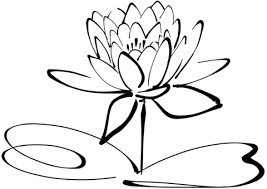 OŚWADCZENIE RODZICÓWDOTYCZĄCE DEKLAROWANEGO CZASU POBYTU DZIECKA W GMINNYM ŻŁOBKU „NENUFAREK” Z SIEDZIBĄ W SEROCZYNIEOświadczam, że moje dziecko…………………………………………………………………...                        urodzone…………………………………..w…………………………………………………...                        będzie przebywało w Gminnym Żłobku „Nenufarek” z siedzibą w Seroczynie przez …………… godzin dziennie, w godzinach od……… do ………….Godziny pobytu dziecka zadeklarowane powyżej będą wiążące przy podpisywaniu umowy o świadczeniu usług przez żłobek.……………………………………………………..                                                          Podpis rodzica